Guacamole 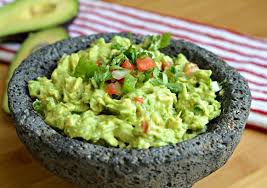 Prep Time: 15 minutesCook Time: 0 minutesTotal Time: 15minutesYield: 20 servings